г. УссурийскВ соответствии с Федеральным законом от 06 октября 2003 года           № 131-ФЗ «Об общих принципах организации местного самоуправления в Российской Федерации», решением Думы от 19 декабря 2023 года № 988 – НПА «О внесении изменений в решение Думы Уссурийского городского округа от 20 декабря 2022 года № 779-НПА «О бюджете Уссурийского городского округа на 2023 год и плановый период 2024 и 2025 годов»,  решением Думы от 19 декабря 2023 года № 987 – НПА «О бюджете Уссурийского городского округа на 2024 год и плановый период 2025 и 2026 годов», постановлением администрации Уссурийского городского округа от 31 марта 2015 года № 895-НПА «Об утверждении Порядка разработки, реализации и оценки эффективности муниципальных программ Уссурийского городского округа и о признании утратившим силу некоторых нормативных правовых актов администрации Уссурийского городского округа», распоряжением администрации Уссурийского городского округа от 31 августа 2016 года N 250 «Об утверждении Перечня муниципальных программ Уссурийского городского округа»   в целях уточнения объемов финансирования муниципальной программы, и  корректировки перечня мероприятий муниципальной программы ПОСТАНОВЛЯЕТ:Внести в постановление администрации Уссурийского городского округа от 31 июля 2019 года № 1759-НПА «Об утверждении муниципальной программы «Комплексное развитие сельских территорий Уссурийского городского округа»  на 2020- 2026 годы» (далее - постановление) следующие изменения:а) в Паспорте Программы:раздел «Объем бюджетных ассигнований муниципальной программы (с расшифровкой по годам и источникам финансирования)» изложить в следующей редакции:«Общий объем финансирования муниципальной программы на 2020 - 2026 годы составляет 119918,57548 тыс. рублей, в том числе:2020 год – 622,80624 тыс. руб.;2021 год – 1 852,91394 тыс. руб.;2022 год – 6422,91763 тыс. руб.;2023 год – 13838,06767 тыс. руб.;2024 год –3407,02 тыс. руб.;2025 год – 93574,8 тыс. руб;2026 год - 200,0 тыс. руб.Финансовое обеспечение муниципальной программы (с расшифровкой по годам и источникам финансирования, а также главным распорядителям) представлено в Приложении № 1 к муниципальной программе»;б) в Программе: раздел «IV. Перечень и краткое описание основных мероприятий муниципальной программы»:дополнить абзацем 8 следующего содержания: «Основное мероприятие «Реконструкция комплекса биологической очистки (доочистки) и обеззараживания сточных вод, производительностью 150 м3/сут. на очистных сооружениях с. Сепное»дополнить абзацем 9 следующего содержания:«Основное мероприятие «Капитальный ремонт здания Дома культуры «Колос»  с. Степное, расположенного по адресу: Приморский край, г. Уссурийск, с. Степное, ул. Центральная, д. 28)»в) Приложение № 1 «Финансовое обеспечение муниципальной программы «Комплексное развитие сельскиx территорий Уссурийского городского округа» на 2020 - 2026 годы» к Программе изложить в новой редакции (прилагается); г) Приложение № 2 «Перечень мероприятий муниципальной программы «Комплексное развитие сельских территорий Уссурийского городского округа» на 2020 – 2026 годы» к Программе изложить в новой редакции (прилагается);2. Управлению делами аппарата администрации Уссурийского городского округа (Болтенко) разместить настоящее постановление на официальном сайте администрации Уссурийского городского округа.3. Управлению культуры администрации Уссурийского городского округа (Тесленко) опубликовать настоящее постановление в средствах массовой информации.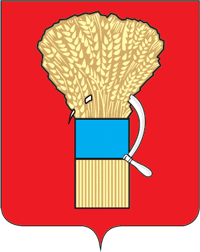 АДМИНИСТРАЦИЯУССУРИЙСКОГО ГОРОДСКОГО ОКРУГАПРИМОРСКОГО КРАЯПОСТАНОВЛЕНИЕАДМИНИСТРАЦИЯУССУРИЙСКОГО ГОРОДСКОГО ОКРУГАПРИМОРСКОГО КРАЯПОСТАНОВЛЕНИЕАДМИНИСТРАЦИЯУССУРИЙСКОГО ГОРОДСКОГО ОКРУГАПРИМОРСКОГО КРАЯПОСТАНОВЛЕНИЕ№ 